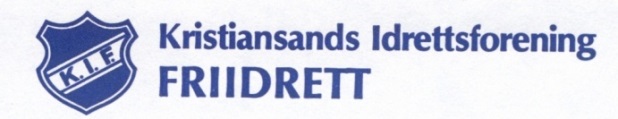 Referat fra styremøte i KIF Friidrett Tirsdag 7. mars 2023Tilstede  Roger, Rasmus, Ove, Kjetil, Lina, Kirsten og  IngerReferent  Inger SakHvaAnsvarSak 40/2023OrienteringssakerReferat fra 7.februar godkjentStyrereferat ligger nå på nettsidenKretskamp 18.mars i Grimstad KIF ansvar for kuleFriidrettsskole 14.-16.august. KIF påmeldtBestilling hos Trimtex fram til 12.marsInger/KjetilKjetil/Inger Sak 41/2023Dugnad på KIFhuset og i GimlehallenBodene i Gimlehallen er ryddet.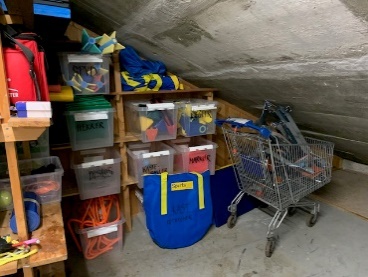 Rydding av lagerrom og på kjøkken på KIF-huset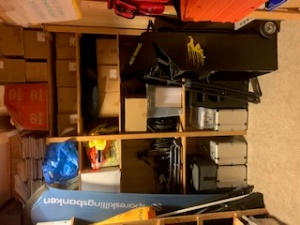 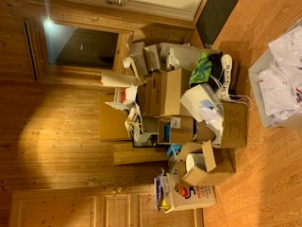 KjetilIngerKirstenRogerOveLinaSak 42/2023Marked v/ RogerIngen Avtale med Rolfs ElektroIngen kontakt med LOS i forbindelse med Barnas friidrettsdag på Torvet. Følges opp.To premier til utøvere i KIF må tas av støtten vi har fått fra Spareskillingsbanken. Vi bestemmer beløp og kriterier. Ønsker å gi til mest framgangsrike parautøver og mest framgangsrike utøver.RogerRogerSak 43/2023Stevner vinteren 2023. NM innendørs: Bronse til Marie Mollestad 1,36 i høyde uten tilløp -klubbrekord Nikkolaj Gulbrandsen: Gull i lengde: 4,93. Bronse på 60m 8,22UM innendørs Daniel Sandnes sølv i kule, 13,49Amalie Westgaard bronse på 1500m 5,19,5Tyrvinglekene innendørs   Mange perserDaniel Sandnes gull i kuleMedaljer : Tora Damsgaard, Marie Mollestad og Amalie Westgaard. Johannes Lunde klubbrekord menn junior 7,18Nikkolaj har deltatt for Norge i Dubai. Fine resultater.IngerSak 44/2023Trening 2023Treningene i Gimlehallen går fint.Kastsegl er reparert i vinterferien-Søkt om treningstider på Kristiansand Stadion.KjetilSak 45/2023SpondOrientering om opplegg rundt SPOND i Tyrving(Kirsten)Anbefales kun å bruke gratisversjonen. Den fungerer veldig bra ved meldinger mellom mellom foreldre/trener/utøver.Vi avventer bruk til nytt styre er på plass.Nytt styreSak 46/2023Husstyret v/ RasmusGulv bør skiftes og noen vinduer må skiftesRegnskap ført av Tom Einar. Mye utestående for Tom Einar får ikke beskjed fra utleieansvarlig om navn, kontaktinfo og beløp som skal betales. Purret.Utleie: Vi må ha betaling fra leietakere i god tid før de skal leie. Nøkkel utleveres ikke før det er betalt. Ev bør vi ha depositum også?Kodelås. Kodelås (ca 5000kr) kan installeres dersom vi har en person som kan drifte dette.Kalender på hjemmesiden? Forutsetningen er at vi har en person som sjekker og følger opp.Dugnad på huset etter årsmøtet.HusstyretStyret Sak 47/2023Årsmøtet 2023Tirsdag 21.mars, kl. 19.00 på KIF husetÅrsrapport nesten ferdig. Oversendt kasserer for oppdatering. Styret møter kl. 18.30 på KIF huset.Forslag til ordstyrer: Kirsten Larsen OKForslag til referent: BentePizza bestilles til 19.00.Bestille blomsterKopierer årsmelding og KIFs loverKirstenBenteKjetilInger Inger Sak 48/2023Avventer til nytt styre er på plassIngerSak 49/2023EventueltVi kjøper inn nødvendig antall staverTrekning på gavekort fra Løp-labbetTora, Daniel S, Ea, Jacob G og OlaiVi oppfordrer styret, utøvere, ledere, foreldre og trenere til å delta på dommerkurs i løpet av våren 2023.Forslag til nye Æresmedlemmer i KIF FriidrettForespørsel om Nikkolaj kan ha logoen til Drevlin på klubbdrakta. Ingen konflikt i dette, OKOveStyret IngerStyretStyret